Gentili colleghe/i,sperando di far cosa gradita mi permetto di sottoporre alla vostra attenzione queste nuove interessanti proposte formative riguardanti l'insegnamento delle discipline STEAM, promosso dal Polo Formativo ISIS Galilei di Firenze. Le tematiche proposte sono:Magikering #01 (infanzia e primaria) - ID: 76134 inizio 06/06/2022Insegnare le STEAM in chiave interdisciplinare: Artista o scienziato. Perché dovrei scegliere? - ID: 68060 inizio 26/04/2022Didattica creativa con la Memetica, il Visual data e altri artefatti digitali (scuola primaria) - ID: 76027 inizio 06/04/2022Didattica creativa con la Memetica, il Visual data e altri artefatti digitali (scuola primaria) - ID: 76028  inizio 08/04/2022Pensiero computazionale, programmazione e robotica educativa:"Coding skills e robotica educativa per l'infanzia" - ID: 64025 inizio 05/09/2022Pensiero computazionale, programmazione e robotica educativa:Robotica educativa per la scuola primaria - ID: 68155 inizio 07/09/2022Pensiero computazionale, programmazione e robotica educativa:Robotica educativa per la scuola secondaria di primo grado - ID: 68156 inizio 24/10/2022Pensiero computazionale, programmazione e robotica educativa:Coding Skills & Artificial Intelligence - ID: 68157 inizio 09/01/2023L'iscrizione ai percorsi formativi è disponibile sulla nuova piattaforma MIUR raggiungibile al seguente link:https://scuolafutura.pubblica.istruzione.itricercando gli ID presenti nei volantini allegati.I corsi sono aperti a tutto il personale docente sia di ruolo sia a tempo determinato.Si allegano le brochure informative dei corsi con ulteriori informazioni.Per qualsiasi richiesta o chiarimento è possibile contattare il polo formativo www.iisgalileifi.edu.itUn cordiale saluto.-- Prof. Renato GattiISIS Leonardo da VinciVia del Terzolle, 91 - 50127 FirenzeTel. +39 055 4596213Informativa per il trattamento dei dati personaliArt. 13 Regolamento UE n. 2016/679 ("GDPR")Ai sensi del Nuovo Regolamento Europeo sulla Privacy entrato in vigore il 25 maggio 2018 (GDPR), si comunicano i dati di riferimento dei referenti e si rinvia alla pagina del sito istituzionale www.isisdavinci.gov.it dove è pubblicata l’informativa completa. Qualsiasi approfondimento può essere svolto sul sito del garante al seguente indirizzo www.garanteprivacy.it oppure tramite la mail protocollo@pec.gpdp.it Titolare del trattamento: IIS “Leonardo da Vinci” rappresentato dal Dirigente Scolastico Prof. Marco PaterniN. di telefono: +39 05545961        Email: fiis01700a@istruzione.itResponsabile Protezione Dati (RPD):  Dott. Corrado Faletti -  TREETECK s.r.l. N. di telefono: +39 3428029049    Email: direttore@controllerprivacy.it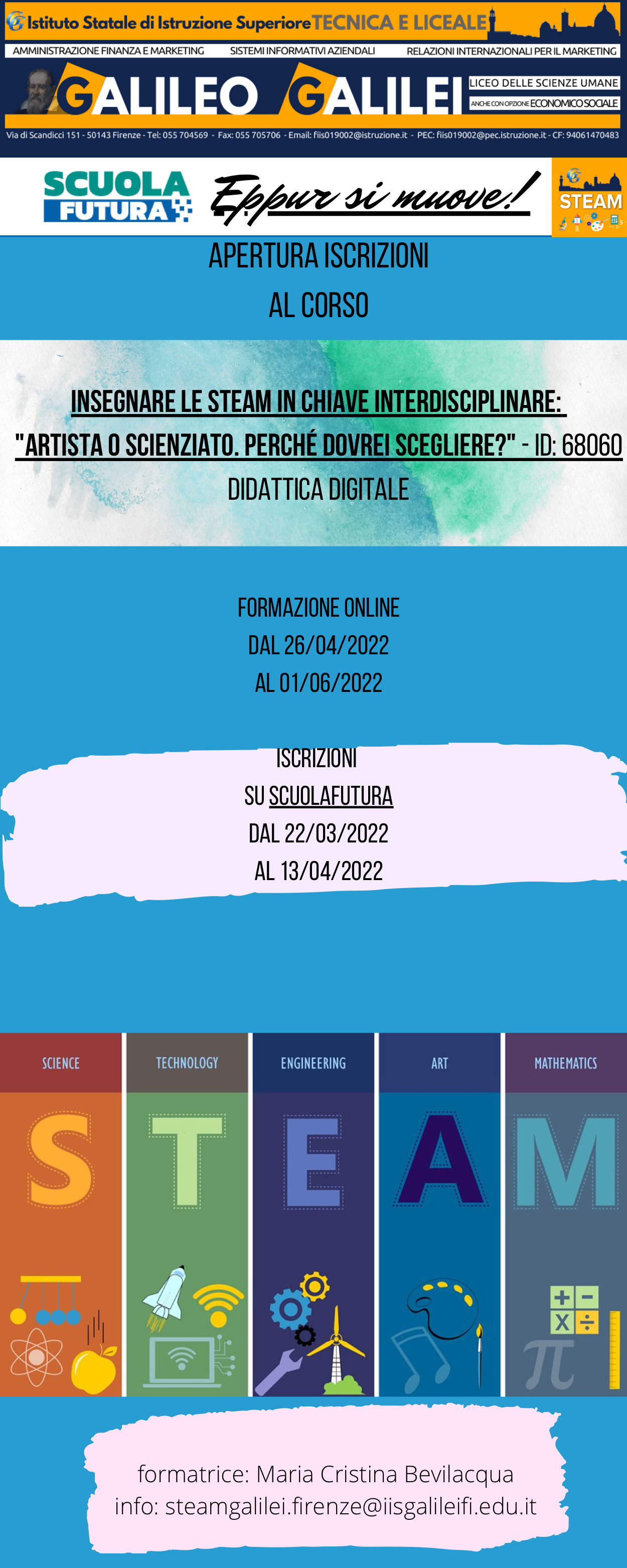 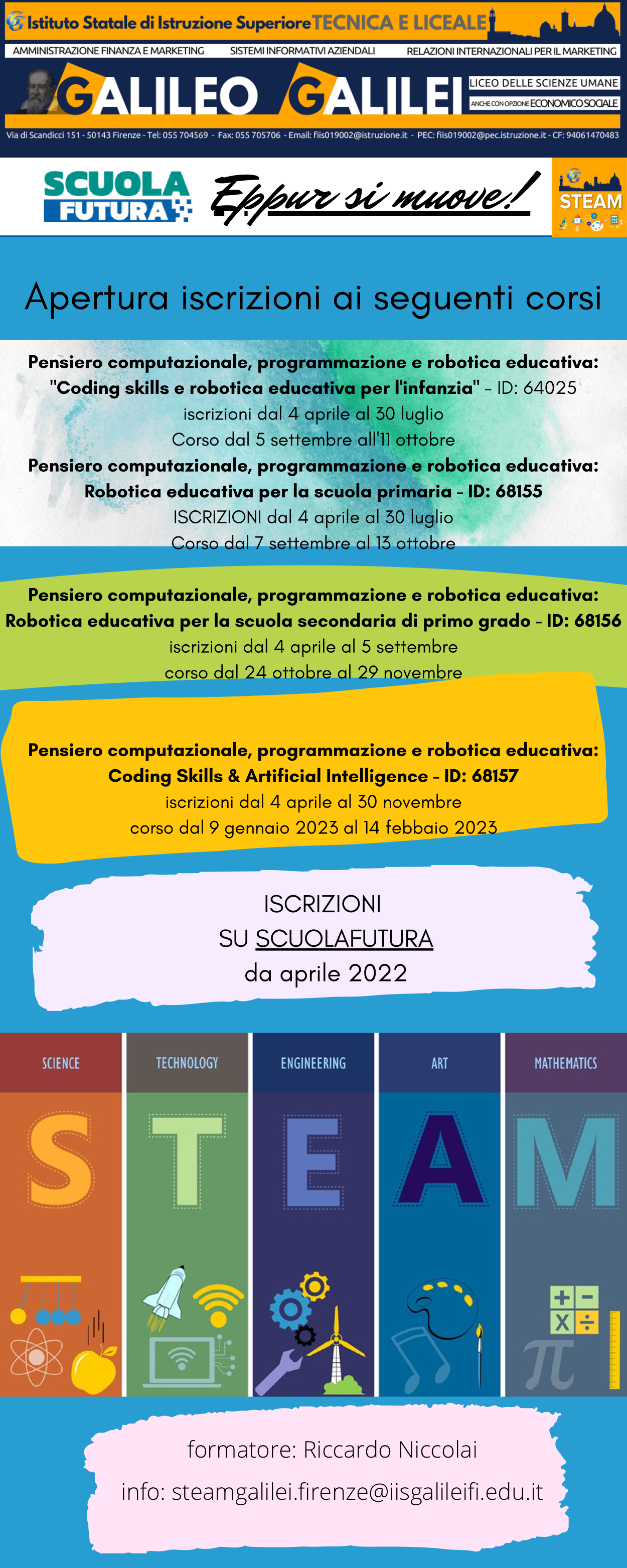 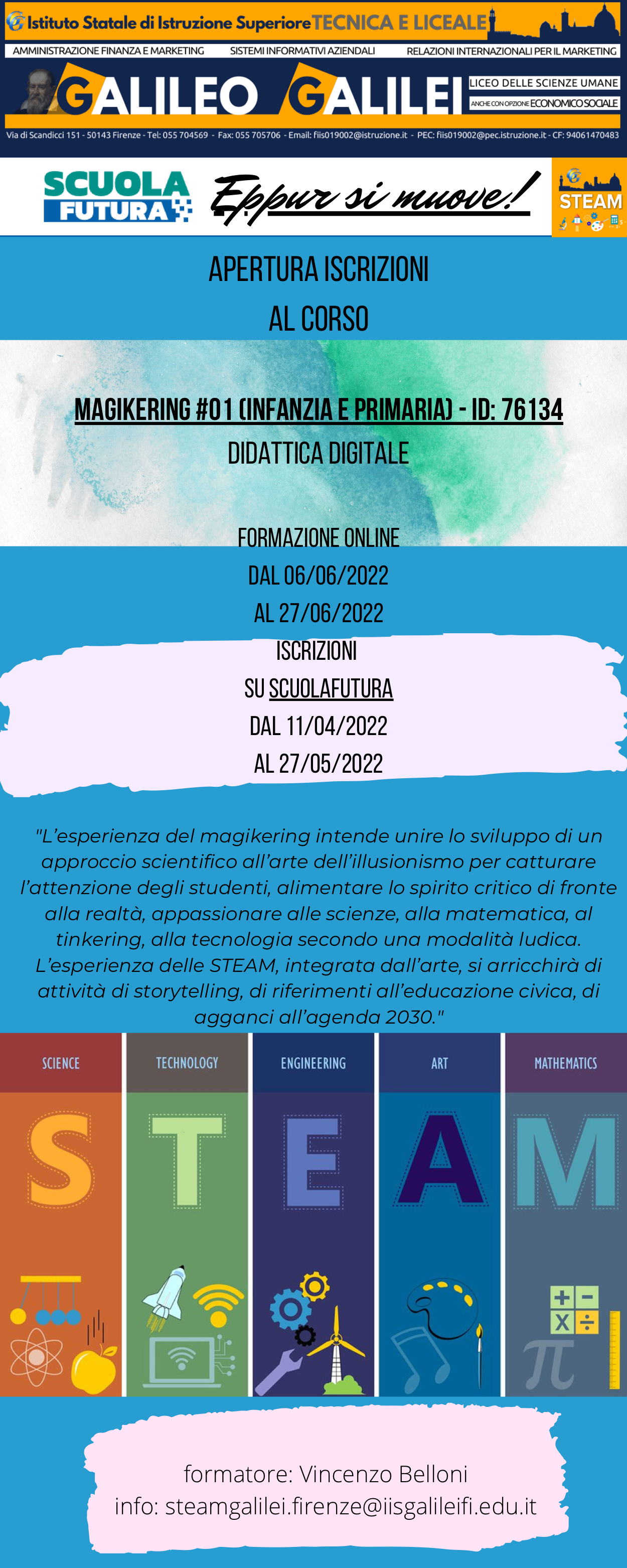 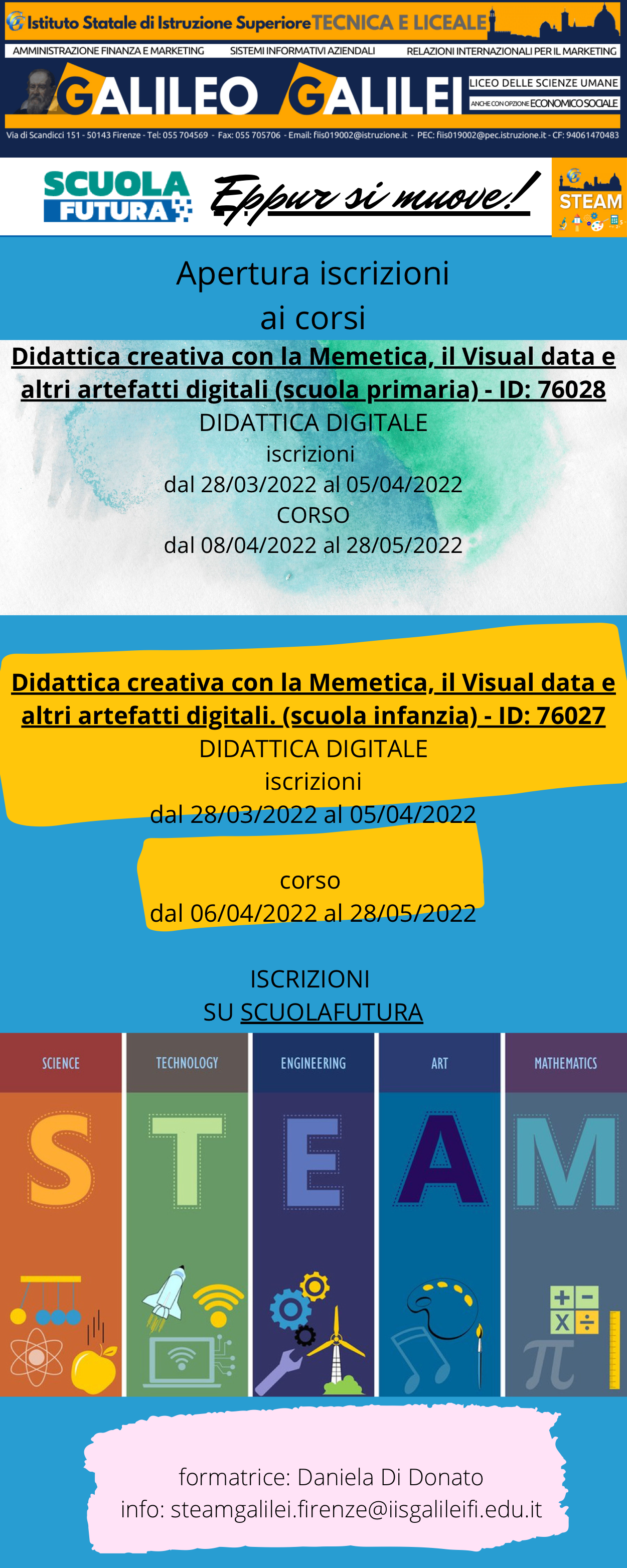 